Workshop "Interoperability of Research Infrastructures databases in Europe – current approaches and future outlooks"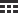 25.06.2018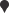 Αθήνα - Εθνικό Ίδρυμα Ερευνών (Αμφιθέατρο Λ. Ζέρβα), Bασ. Κωνσταντίνου 48ΠρόγραμμαJune 259:30 – 10:00Registration - Coffee10:00 – 10:20Welcome/scope of the workshop (Maro Androutsopoulou - EKT)10:20 – 10:40MERIL updates (Jean-Claude Worms - ESF)10:40 – 10:55RI profiles conforming with MERIL criteria (Julija Baginskaite - ESF)10:55 – 11:15Coffee break11:15 – 13:00Collaboration and interoperability (Vasilis Bonis - EKT):Vasilis Bonis – EKTInteroperability in the context of Research Information SystemsPaul Vierkant - GFZ Potsdamre3data - status quo and future developmentsPresentations followed by group discussion moderated by Maro Androutsopoulou and Vasilis BonisDiscussion Focus Points:Defining interoperability in the context of Research Information SystemsPresenting architectural approaches and technical specifications for implementing interoperability schemes in RISIdentifying practical issues and problems that interoperability introduces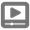 13:00 – 14:30Lunch14:30 – 15:00Case study: ZEUS/WOLF (Yongjoo Kim - NEFC)15:00 – 15:45Challenges in data aggregation (Haris Georgiadis - EKT)Presentation followed by group discussion moderated by Maro Androutsopoulou and Haris GeorgiadisDiscussion Focus Points:Policy development for national aggregation: imposing interoperability and ensuring sustainabilityHomogenization, semantic enrichment and quality improvement of metadata after harvestImproving discoverability, visual presentation and multilingualism of aggregated data 15:45 – 16:00Coffee break16:00 – 16:30Generating interest in interoperability at national and international level (Theodoros Papadopoulos - GSCO)
Q&A16:30 – 17:15A semantic approach to STI policy monitoring and analysis (Andres Barreneche – OECD)
Q&A17:15 – 17:45Strategies and policies in cataloguing RIs at the European level (Dominik Sobczak - EC)
Q&AJune 268:45 – 9:00Coffee9:00 – 9:15Recap of Day 1 (Maro Androutsopoulou - EKT)9:15 – 10:30Community input (Jean-Claude Worms - ESF)Tom Demeranville – ORCIDLinking people and infrastructures: research resources in the ORCID recordIvan Andrian - Elettra Sincrotrone TriesteThe wayforlight portal facing interoperability and sustainability challengesNikolaos Thomaidis – FoodOmicsQ&A10:30 – 10:45Coffee break10:45 – 11:30Sustainability of EC-funded databases and MERIL sustainability (Jean-Claude Worms - ESF) Presentation followed by group discussion moderated by Jean-Claude WormsDiscussion Focus Points:Ways to achieve full sustainability of MERIL and other RI-related, EC-funded initiativesSuccess stories of achieving such sustainability: what worked well, and what did not? Why/why not?Possibility of users and facilities to be involved in the financial model to sustain the initiatives in questionPotential financial models to be adopted: institutional contributions, private sponsors, user fees, registration mechanisms, in-kind contributions, ads?11:30 – 12:45Roadmap of actions towards interoperability (Vasilis Bonis - EKT)    Group discussion moderated by Vasilis BonisDiscussion Focus Points:Outlining considerations that must be addressed prior to drawing up an interoperability planListing phases that should be included in an interoperability plan specifically for MERILGeneralizing the above so that it is more widely applicable and useful to the community12:45 – 13:00Closing notes (Maro Androutsopoulou - EKT)13:00 – 14:30Lunch